2023年部门预算目   录第一部分  部门概况 一、主要职能二、机构设置三、部门预算部门构成第二部分  部门预算表一、收支总表二、收入总表三、支出总表四、财政拨款收支总表五、一般公共预算支出表六、一般公共预算基本支出表七、一般公共预算“三公”经费支出表八、政府性基金预算支出表第三部分  部门预算情况说明第四部分  名词解释第一部分　部门概况一、主要职能（一）贯彻执行国家和省市县有关卫生健康工作的方针政策和法律法规；拟定卫生健康工作发展规划和年度计划，并组织实施。（二）负责推进医药卫生体制改革，实施卫生健康规划，统筹规划卫生健康服务资源配置。（三）负责卫生应急工作；拟订卫生应急预案和办法；负责空发公共卫生事件预防控制与应急处置；负责自然灾害、事故灾害、社会安全事件等突发公共事件的医疗救援工作；负责突发公共卫生事件监测预警和风险评估；负责上报法定报告传染病疫情信息、突发公共事件应急处置。（四）负责妇幼卫生和生殖健康专项技术的实施。（五）负责疾病预防控制工作；协调有关部门对重大疾病实施防控与干预，对重大社会疫情、病情实施紧急处置，防止的控制疫情的发生、蔓延；组织开展健康教育与健康促进工作。（六）负责落实职业卫生、放射卫生、环境卫生、学校卫生、公共场所卫生、饮用水卫生管理规范标准和政策措施；组织开展相关监测、调查、评估和监督；组织开展食品安全风险监测、评估，依法执行食品安全地方标准。（七）负责基层卫生健康、妇幼卫生服务体系建设，推进基本公共卫生和计划生育服务均等化，完善基层运行新机制和乡村医生管理制度。（八）负责医疗机构和医疗服务管理；依法对医疗机构实施准入管理；实施卫生健康专业技术人员执业规则和服务规范，建立医疗服务评价和监督管理体系。（九）负责推进公立医院改革，建立公益性为导向的绩效考核和评价运行机制，建设和谐医患关系，进出医疗服务和药品价格政策的建议。（十）负责组织实施国家药物政策和国家基本药物制度；负责执行国家基本药物目录和青海省增补目录；组织实施医疗机构药品和医用耗材采购、配送、使用管理制度，会同有关部门提出国家基本药物价格政策的建议。（十一）负责完善生育政策，组织实施促进出生人口性别平衡的政策措施；负责实施计划生育技术服务管理制度和优生优育提高出生人口素质的政策措施，实施计划生育生殖健康促进计划，降低出生缺人口数量。（十二）组织建立计划生育利益导向、计划生育特殊困难家庭扶助和促进计划生育家庭发展等机制。（十三）制定流动人口卫生计划生育服务管理制度组织落实，推动建立流动人口卫生计划生育信息共享和公共服务工作机制。（十四）负责卫生健康人才队伍建设；负责开展医学科技成果的普及应用工作；负责全科医生等急需紧缺专业人才培养，建立完善住院医师和专科医师规范培训制度并组织实施；负责医学卫生方面的合作交流工作。（十五）负责基层卫生健康工作，负责中藏医药工作；监督实施医疗卫生职业道德规范；组织查处重大违法行为。（十六）负责卫生健康工作；负责中藏医药工作；监督实施医疗卫生职业道德规范；组织查处重大违法行为。（十七）承担重要会议与重大活动的医疗卫生保障工作。（十八）承担湟源县爱国卫生运动委员会办公室日常工作。（十九）承担湟源县老龄工作委员会办公室日常工作。（二十）负责湟源县红十字会工作。（二十一）完成县委、县政府交办的其他事项。二、机构设置我局下设机构16个医疗机构，二级预算单位15个，包括湟源县人民医院、湟源县中医院、湟源县疾病预防控制中心、湟源县妇幼保健计划生育服务站、湟源县卫生监督所、10所乡镇卫生院。三、部门预算部门构成纳入湟源县卫生健康局部门2023年部门预算编制范围的二级预算单位包括：第二部分  部门预算表（注：此表为空表）第三部分  部门预算情况说明一、关于湟源县卫生健康局2023年部门收支预算情况的总体说明按照综合预算的原则，湟源县卫生健康局所有收入和支出均纳入部门预算管理。收入包括：一般公共预算拨款收入15710.77万元，上年结转12109.52万元；支出包括：社会保障和就业支出2102.23万元，卫生健康支出15155.83万元，住房保障支出851.28万元，其他支出9300.00万元，抗疫特别国债安排的支出410.95万元。湟源县卫生健康局2023年收支总预算27820.29万元。二、关于湟源县卫生健康局2023年部门收入预算情况说明湟源县卫生健康局2023年收入预算27820.29万元，其中：上年结转12109.52万元，占43.53%；一般公共预算拨款收入15710.77万元，占56.47%。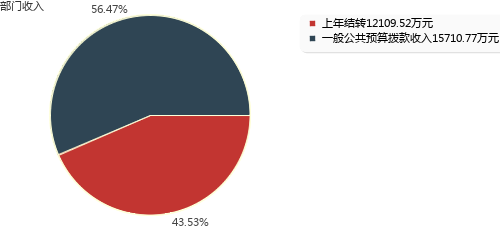 三、关于湟源县卫生健康局2023年部门支出预算情况说明湟源县卫生健康局2023年支出预算27820.29万元，其中：基本支出11744.02万元，占42.21%；项目支出16076.28万元，占57.79%。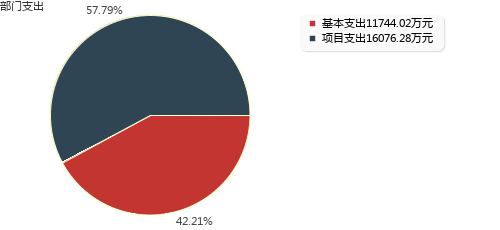 四、关于湟源县卫生健康局2023年财政拨款收支预算情况的总体说明湟源县卫生健康局2023年财政拨款收支总预算27820.29万元，比上年增加13543.75万元，主要是新增政府债券资金。收入包括：一般公共预算拨款收入15710.77万元，上年结转2398.57万元；政府性基金预算拨款收入0.00万元，上年结转9710.95万元。支出包括： 社会保障和就业支出2102.23万元， 卫生健康支出15155.83万元， 住房保障支出851.28万元， 其他支出9300.00万元， 抗疫特别国债安排的支出410.95万元。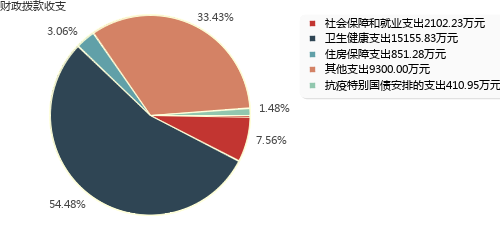 五、关于湟源县卫生健康局2023年一般公共预算当年拨款情况说明（一）一般公共预算当年拨款规模变化情况。湟源县卫生健康局2023年一般公共预算当年拨款15710.77万元,比上年增加2929.04万元，主要是项目资金增加。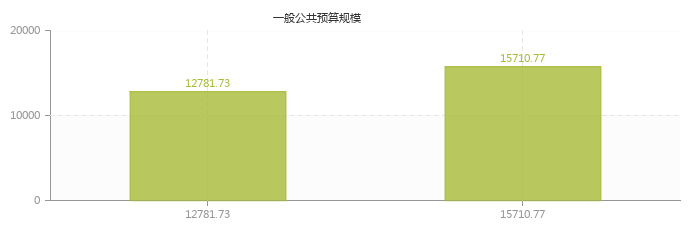 （二）一般公共预算当年拨款结构情况。社会保障和就业支出2102.23万元，占13.38%；卫生健康支出12757.26万元，占81.20%；住房保障支出851.28万元，占5.42%。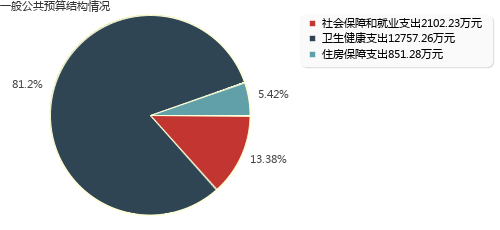 （三）一般公共预算当年拨款具体使用情况。1、社会保障和就业支出（类）行政事业单位养老支出（款）机关事业单位基本养老保险缴费支出（项）2023年预算数为898.55万元，比上年增加191.43万元，增长27.07%。主要是工资变动、社保基数调整。2、社会保障和就业支出（类）行政事业单位养老支出（款）机关事业单位职业年金缴费支出（项）2023年预算数为449.27万元，比上年增加95.71万元，增长27.07%。主要是工资变动、社保基数调整。3、社会保障和就业支出（类）行政事业单位养老支出（款）其他行政事业单位养老支出（项）2023年预算数为719.12万元，比上年增加41.73万元，增长6.16%。主要是工资变动、社保基数调整。4、社会保障和就业支出（类）其他社会保障和就业支出（款）其他社会保障和就业支出（项）2023年预算数为35.29万元，比上年减少11.86万元，下降25.15%。主要是工资变动、社保基数调整。5、卫生健康支出（类）卫生健康管理事务（款）行政运行（项）2023年预算数为446.12万元，比上年增加86.55万元，增长24.07%。主要是人员工资调整、项目经费增加。6、卫生健康支出（类）公立医院（款）综合医院（项）2023年预算数为3219.09万元，比上年增加272.74万元，增长9.26%。主要是项目资金增加。7、卫生健康支出（类）公立医院（款）中医（民族）医院（项）2023年预算数为941.28万元，比上年增加58.10万元，增长6.58%。主要是工资调整，项目经费增加。8、卫生健康支出（类）公立医院（款）其他公立医院支出（项）2023年预算数为200.00万元，比上年增加0.00万元，增长0.00%。9、卫生健康支出（类）基层医疗卫生机构（款）乡镇卫生院（项）2023年预算数为2311.01万元，比上年增加136.71万元，增长6.29%。主要是乡镇卫生院人员工资变动。10、卫生健康支出（类）基层医疗卫生机构（款）其他基层医疗卫生机构支出（项）2023年预算数为598.00万元，比上年增加298.20万元，增长99.47%。主要是基本药物补助资金和村医工资、村卫生室补助项目资金下达。11、卫生健康支出（类）公共卫生（款）疾病预防控制机构（项）2023年预算数为373.83万元，比上年增加17.20万元，增长4.82%。主要是疾控中心人员工资变动。12、卫生健康支出（类）公共卫生（款）卫生监督机构（项）2023年预算数为189.74万元，比上年增加21.27万元，增长12.63%。主要是执法大队人员工资调整。13、卫生健康支出（类）公共卫生（款）妇幼保健机构（项）2023年预算数为421.50万元，比上年减少182.70万元，下降30.24%。主要是为2021年项目资金，2023年无该项目资金。14、卫生健康支出（类）公共卫生（款）基本公共卫生服务（项）2023年预算数为709.65万元，比上年增加40.45万元，增长6.04%。主要是项目经费增加。15、卫生健康支出（类）公共卫生（款）重大公共卫生服务（项）2023年预算数为137.61万元，比上年增加137.61万元，增长100.00%。主要是此款项2022年划入基本公卫项目中，2023年划入重大公卫项目。16、卫生健康支出（类）公共卫生（款）突发公共卫生事件应急处理（项）2023年预算数为250.00万元，比上年增加37.00万元，增长17.37%。主要是本年度疫情防控经费和鼠防经费增加。17、卫生健康支出（类）公共卫生（款）其他公共卫生支出（项）2023年预算数为550.00万元，比上年增加330.00万元，增长150.00%。主要是干部体检标准提高，体检费增加。18、卫生健康支出（类）中医药（款）中医（民族医）药专项（项）2023年预算数为263.00万元，比上年增加263.00万元，增长100.00%。主要是新增项目款。19、卫生健康支出（类）计划生育事务（款）计划生育机构（项）2023年预算数为50.00万元，比上年减少10.00万元，下降16.67%。主要是计划生育服务经费调减。20、卫生健康支出（类）计划生育事务（款）计划生育服务（项）2023年预算数为317.73万元，比上年增加238.21万元，增长299.56%。主要是计划生育服务项目2023转移支付资金提前下达。21、卫生健康支出（类）行政事业单位医疗（款）行政单位医疗（项）2023年预算数为26.56万元，比上年增加0.57万元，增长2.19%。主要是人员工资变动、社保基数调整。22、卫生健康支出（类）行政事业单位医疗（款）事业单位医疗（项）2023年预算数为706.07万元，比上年增加104.10万元，增长17.29%。主要是人员工资变动、社保基数调整。23、卫生健康支出（类）行政事业单位医疗（款）公务员医疗补助（项）2023年预算数为425.30万元，比上年减少0.10万元，下降0.02%。主要是人员工资变动、社保基数调整。24、卫生健康支出（类）行政事业单位医疗（款）其他行政事业单位医疗支出（项）2023年预算数为215.00万元，比上年增加215.00万元，增长100.00%。主要是省级职工体检费。25、卫生健康支出（类）老龄卫生健康事务（款）老龄卫生健康事务（项）2023年预算数为166.31万元，比上年增加146.31万元，增长731.55%。主要是65岁以上老年人体检经费拨入。26、卫生健康支出（类）其他卫生健康支出（款）其他卫生健康支出（项）2023年预算数为239.45万元，比上年增加189.98万元，增长384.03%。主要是新增本年度医疗服务能力提升项目补助资金拨入。27、住房保障支出（类）住房改革支出（款）住房公积金（项）2023年预算数为851.28万元，比上年增加211.83万元，增长33.13%。主要是人员工资变动、社保基数调整。六、关于湟源县卫生健康局2023年一般公共预算基本支出情况说明湟源县卫生健康局2023年一般公共预算基本支出11744.02万元，其中：人员经费11493.25万元，主要包括：基本工资2037.62万元、津贴补贴2225.61万元、奖金60.25万元、绩效工资2994.19万元、机关事业单位基本养老保险缴费898.55万元、职业年金缴费449.27万元、职工基本医疗保险缴费346.19万元、公务员医疗补助缴费425.30万元、其他社会保障缴费35.29万元、住房公积金851.28万元、其他工资福利支出64.13万元、退休费709.00万元、生活补助10.12万元、医疗费补助386.44万元；公用经费250.77万元，主要包括：办公费8.70万元、水费4.68万元、电费4.68万元、邮电费12.33万元、取暖费23.40万元、差旅费10.41万元、公务接待费4.89万元、工会经费148.17万元、公务用车运行维护费10.60万元、其他交通费用9.38万元、其他商品和服务支出13.53万元。七、关于湟源县卫生健康局2023年一般公共预算“三公”经费预算情况说明湟源县卫生健康局2023年一般公共预算“三公”经费预算数为15.49万元，比上年增加0.78万元，其中：因公出国（境）费0.00万元，增加0.00万元；公务用车购置及运行费10.60万元，增加0.80万元；公务接待费4.89万元，减少0.02万元。2023年“三公”经费预算比上年增加主要是2023年人员增加，经费相应增加。八、关于湟源县卫生健康局2023年政府性基金预算支出情况的说明湟源县卫生健康局2023年没有使用政府性基金预算拨款安排的支出。九、其他重要事项的情况说明（一）机关运行经费安排情况。2023年湟源县卫生健康局机关运行经费财政拨款预算250.77万元，比上年预算增加5.54万元，增长2.26%。主要是人员增加。（二）政府采购安排情况。2023年湟源县卫生健康局各单位政府采购预算总额1979.17万元，其中：政府采购货物预算1511.17万元、政府采购工程预算300万元、政府采购服务预算168万元。（三）国有资产占有使用情况。截至2023年2月底，湟源县卫生健康局所属各预算单位共有车辆48辆，其中，省级领导干部用车0辆、厅级领导干部用车0辆、一般公务用车0辆、一般执法执勤用车1辆、特种专业技术用车31辆、其他用车16辆。单价50万元以上通用设备3台（套），单价100万元以上专用设备19台（套）。（四）绩效目标设置情况。2023年湟源县卫生健康局预算均实行绩效目标管理，涉及项目36个，预算金额3966.75万元。湟源县卫生健康局（本级）湟源县疾病预防控制中心湟源县卫生计生综合行政执法大队湟源县妇幼保健计划生育服务中心湟源县人民医院湟源县中医院第四部分  名词解释一、收入类（一）财政拨款收入：指本级财政当年拨付的资金，包括一般公共预算拨款收入和政府性基金预算拨款收入。其中：一般公共预算拨款收入包括财政部门经费拨款、专项收入、行政事业性收费收入、罚没收入、国有资源（资产）有偿使用收入和其他收入。（二）上年结转和结余：指以前年度支出预算因客观条件变化未执行完毕、结转到本年度按有关规定继续使用的资金，既包括财政拨款结转和结余，也包括事业收入、经营收入、其他收入的结转和结余。二、支出类（一）基本支出：指为保障机构正常运转、完成日常工作任务而发生的人员支出和公用支出。（二）项目支出：指在基本支出之外为完成特定行政任务和事业发展目标所发生的支出。（三）一般公共预算“三公”经费支出：指一般公共预算安排的因公出国（境）费、公务用车购置及运行费和公务接待费支出。其中，因公出国（境）费是指部门工作人员因公务出国（境）的往返机票费、住宿费、伙食费、培训费等支出；公务用车购置及运行费是指部门购置公务用车支出及公务用车使用过程中发生的租用费、燃料费、过路过桥费、保险费等支出；公务接待费支出是指部门按规定开支的各类公务接待（含外宾接待）支出。（四）机关运行经费：为保障行政部门（含参照公务员法管理的事业部门）运行用于购买货物和服务的各项资金，包括办公及印刷费、邮电费、差旅费、会议费、福利费、日常维修费、专用材料及一般设备购置费、办公用房水电费、办公用房取暖费、办公用房物业管理费、公务用车运行维护费以及其他费用。三、支出科目类（一）社会保障和就业支出（类）行政事业单位养老支出（款）机关事业单位基本养老保险缴费支出（项）：指机关事业单位实施养老保险制度由单位缴纳的基本养老保险费支出。（二）社会保障和就业支出（类）行政事业单位养老支出（款）机关事业单位职业年金缴费支出（项）：指机关事业单位实施养老保险制度由单位实际缴纳的职业年金支出。（三）社会保障和就业支出（类）行政事业单位养老支出（款）其他行政事业单位养老支出（项）：指除上述项目以外其他用于行政事业单位养老方面的支出。（四）社会保障和就业支出（类）其他社会保障和就业支出（款）其他社会保障和就业支出（项）：反映除上述项目以外其他用于社会保障和就业方面的支出。（五）卫生健康支出（类）卫生健康管理事务（款）行政运行（项）：反映行政单位(包括实行公务员管理的事业单位)的基本支出。（六）卫生健康支出（类）公立医院（款）综合医院（项）：反映卫生健康、中医部门所属的城市综合性医院、独立门诊、教学医院、疗养院和县医院的支出。（七）卫生健康支出（类）公立医院（款）中医（民族）医院（项）：反映卫生健康、中医部门所属的中医院、中西医结合医院、民族医院的支出。（八）卫生健康支出（类）公立医院（款）其他公立医院支出（项）：反映其他用于公立医院方面的支出。（九）卫生健康支出（类）基层医疗卫生机构（款）乡镇卫生院（项）：指用于乡镇卫生院的支出。（十）卫生健康支出（类）基层医疗卫生机构（款）其他基层医疗卫生机构支出（项）：反映除上述项目以外的其他用于基层医疗卫生机构的支出。（十一）卫生健康支出（类）公共卫生（款）疾病预防控制机构（项）：反映卫生健康部门所属疾病预防控制机构的支出。（十二）卫生健康支出（类）公共卫生（款）卫生监督机构（项）：反映卫生健康部门所属卫生监督机构的支出。（十三）卫生健康支出（类）公共卫生（款）妇幼保健机构（项）：反映卫生健康部门所属妇幼保健机构的支出。（十四）卫生健康支出（类）公共卫生（款）基本公共卫生服务（项）：反映基本公共卫生服务支出。（十五）卫生健康支出（类）公共卫生（款）重大公共卫生服务（项）：反映重大疾病、重大传染病预防控制等重大公共卫生服务项目支出。（十六）卫生健康支出（类）公共卫生（款）突发公共卫生事件应急处理（项）：反应用于突发公共卫生事件应急处理的支出。（十七）卫生健康支出（类）公共卫生（款）其他公共卫生支出（项）：反映除上述项目以外的其他用于公共卫生方面的支出。（十八）卫生健康支出（类）中医药（款）中医（民族医）药专项（项）：反映中医(民族医)药方面的专项支出。（十九）卫生健康支出（类）计划生育事务（款）计划生育机构（项）：反映卫生健康部门所属计划生育机构的支出。（二十）卫生健康支出（类）计划生育事务（款）计划生育服务（项）：反映卫生健康部门所属计划生育机构的支出。（二十一）卫生健康支出（类）行政事业单位医疗（款）行政单位医疗（项）：反应财政部门安排的行政单位（包括实行公务员管理的事业单位，下同）基本医疗保险缴费经费、未参加医疗保险的行政单位的公费医疗经费，按国家规定享受离休人员、红军老战士待遇人员的医疗经费。（二十二）卫生健康支出（类）行政事业单位医疗（款）事业单位医疗（项）：指财政部门安排的事业单位基本医疗保险缴费经费，未参加医疗保险的事业单位的公费医疗经费，按国家规定享受离休人员待遇的医疗经费。（二十三）卫生健康支出（类）行政事业单位医疗（款）公务员医疗补助（项）：反应财政部门安排的公务员医疗补助经费。（二十四）卫生健康支出（类）行政事业单位医疗（款）其他行政事业单位医疗支出（项）：反映除上述项目以外的其他用于行政事业单位医疗方面的支出。（二十五）卫生健康支出（类）老龄卫生健康事务（款）老龄卫生健康事务（项）：反映用于老龄卫生健康事务的支出。（二十六）卫生健康支出（类）其他卫生健康支出（款）其他卫生健康支出（项）：反映除上述项目以外其他用于卫生健康方面的支出。（二十七）住房保障支出（类）住房改革支出（款）住房公积金（项）：指行政事业单位按人力资源和社会保障部、财政部规定的基本工资和津贴补贴以及规定比例为职工缴纳的住房公积金。四、部门专业类名词无。湟源县卫生健康局序号单位名称1湟源县卫生健康局2湟源县疾病预防控制中心3湟源县妇幼保健计划生育服务中心4湟源县卫生计生综合行政执法大队5湟源县中医院6湟源县人民医院7湟源县城关镇卫生院8湟源县东峡乡卫生院9湟源县和平乡卫生院10湟源县日月乡卫生院11湟源县波航乡卫生院12湟源县大华镇卫生院13湟源县塔湾卫生院14湟源县寺寨乡卫生院15湟源县巴燕乡卫生院16湟源县申中乡卫生院部门公开表1部门公开表1部门公开表1部门公开表1收支总表收支总表收支总表收支总表单位：万元单位：万元单位：万元单位：万元收     入收     入支     出支     出项     目预算数项目（按功能分类）预算数一、一般公共预算拨款收入15710.77一、一般公共服务支出二、政府性基金预算拨款收入二、外交支出三、国有资本经营预算拨款收入三、国防支出四、财政专户管理资金收入四、公共安全支出五、事业收入五、教育支出六、上级补助收入六、科学技术支出七、附属单位上缴收入七、文化旅游体育与传媒支出八、事业单位经营收入八、社会保障和就业支出2102.23九、其他收入九、社会保险基金支出十、卫生健康支出15155.83十一、节能环保支出十二、城乡社区支出十三、农林水支出十四、交通运输支出十五、资源勘探工业信息等支出十六、商业服务业等支出十七、金融支出十八、援助其他地区支出十九、自然资源海洋气象等支出二十、住房保障支出851.28二十一、粮油物资储备支出二十二、国有资本经营预算支出二十三、灾害防治及应急管理支出二十四、预备费二十五、其他支出9300.00二十六、转移性支出二十七、债务还本支出二十八、债务付息支出二十九、债务发行费用支出三十、抗疫特别国债安排的支出410.95三十一、往来性支出本年收入合计15710.77本年支出合计27820.29上年结转12109.52结转下年收入总计27820.29支出总计27820.29部门公开表2部门公开表2部门公开表2部门公开表2部门公开表2部门公开表2部门公开表2部门公开表2部门公开表2部门公开表2部门公开表2部门公开表2收入总表收入总表收入总表收入总表收入总表收入总表收入总表收入总表收入总表收入总表收入总表收入总表单位：万元单位：万元单位：万元单位：万元单位：万元单位：万元单位：万元单位：万元单位：万元单位：万元单位：万元单位：万元预算部门合计上年结转一般公共预算拨款收入政府性基金预算拨款收入国有资本经营预算拨款收入财政专户管理资金收入事业收入上级补助收入附属部门上缴收入事业部门经营收入其他收入27820.2912109.5215710.77湟源县卫生健康局27820.2912109.5215710.77湟源县卫生健康局（本级）16002.6211768.784233.83湟源县疾病预防控制中心746.8028.99717.81湟源县卫生计生综合行政执法大队280.25280.25湟源县妇幼保健计划生育服务中心660.264.59655.67湟源县人民医院5231.31300.004931.31湟源县中医院1457.187.161450.02湟源县城关镇卫生院1006.491006.49湟源县日月藏族乡卫生院313.02313.02湟源县塔湾卫生院217.27217.27湟源县大华镇卫生院290.86290.86湟源县波航乡卫生院217.53217.53湟源县巴燕乡卫生院299.80299.80湟源县申中乡卫生院341.72341.72湟源县和平乡卫生院374.05374.05湟源县东峡乡卫生院174.43174.43湟源县寺寨乡卫生院206.71206.71部门公开表3部门公开表3部门公开表3部门公开表3部门公开表3部门公开表3部门公开表3部门公开表3支出总表支出总表支出总表支出总表支出总表支出总表支出总表支出总表单位：万元单位：万元单位：万元单位：万元单位：万元单位：万元单位：万元单位：万元科目编码科目名称合计基本支出项目支出事业部门经营支出上缴上级支出对附属部门补助支出合计合计27820.2911744.0216076.28208社会保障和就业支出2102.232102.2320805行政事业单位养老支出2066.942066.942080505机关事业单位基本养老保险缴费支出898.55898.552080506机关事业单位职业年金缴费支出449.27449.272080599其他行政事业单位养老支出719.12719.1220899其他社会保障和就业支出35.2935.292089999其他社会保障和就业支出35.2935.29210卫生健康支出15155.838790.506365.3221001卫生健康管理事务446.12319.12127.002100101行政运行446.12319.12127.0021002公立医院5543.384022.361521.012100201综合医院3805.103101.09704.012100202中医（民族）医院941.28921.2820.002100299其他公立医院支出797.00797.0021003基层医疗卫生机构3252.592311.01941.582100302乡镇卫生院2651.012311.01340.002100399其他基层医疗卫生机构支出601.58601.5821004公共卫生3450.85980.072470.782100401疾病预防控制机构373.83373.832100402卫生监督机构189.74184.745.002100403妇幼保健机构621.50421.50200.002100408基本公共卫生服务794.59794.592100409重大公共卫生服务171.19171.192100410突发公共卫生事件应急处理750.00750.002100499其他公共卫生支出550.00550.0021006中医药283.97283.972100601中医（民族医）药专项283.97283.9721007计划生育事务370.25370.252100716计划生育机构50.0050.002100717计划生育服务320.25320.2521011行政事业单位医疗1372.931157.93215.002101101行政单位医疗26.5626.562101102事业单位医疗706.07706.072101103公务员医疗补助425.30425.302101199其他行政事业单位医疗支出215.00215.0021016老龄卫生健康事务166.31166.312101601老龄卫生健康事务166.31166.3121099其他卫生健康支出269.43269.432109999其他卫生健康支出269.43269.43221住房保障支出851.28851.2822102住房改革支出851.28851.282210201住房公积金851.28851.28229其他支出9300.009300.0022904其他政府性基金及对应专项债务收入安排的支出9300.009300.002290402其他地方自行试点项目收益专项债券收入安排的支出9300.009300.00234抗疫特别国债安排的支出410.95410.9523401基础设施建设410.95410.952340101公共卫生体系建设410.95410.95部门公开表4部门公开表4部门公开表4部门公开表4部门公开表4部门公开表4财政拨款收支总表财政拨款收支总表财政拨款收支总表财政拨款收支总表财政拨款收支总表财政拨款收支总表单位：万元单位：万元单位：万元单位：万元单位：万元单位：万元收      入收      入支       出支       出支       出支       出项    目预算数项  目合计一般公共预算政府性基金 预算一、本年收入15710.77一、本年支出27820.2918109.349710.95（一）一般公共预算拨款收入15710.77（一）一般公共服务支出（二）政府性基金预算拨款收入（二）外交支出（三）国防支出（四）公共安全支出（五）教育支出（六）科学技术支出（七）文化旅游体育与传媒支出（八）社会保障和就业支出2102.232102.23（九）社会保险基金支出（十）卫生健康支出15155.8315155.83（十一）节能环保支出（十二）城乡社区支出（十三）农林水支出（十四）交通运输支出（十五）资源勘探工业信息等支出（十六）商业服务业等支出（十七）金融支出（十八）援助其他地区支出（十九）自然资源海洋气象等支出（二十）住房保障支出851.28851.28（二十一）粮油物资储备支出（二十二）国有资本经营预算支出（二十三）灾害防治及应急管理支出（二十四）预备费（二十五）其他支出9300.009300.00（二十六）转移性支出（二十七）债务还本支出（二十八）债务付息支出（二十九）债务发行费用支出（三十）抗疫特别国债安排的支出410.95410.95（三十一）往来性支出二、上年结转12109.52二、结转下年（一）一般公共预算拨款2398.57（二）政府性基金预算拨款9710.95收入总计27820.29支出总计27820.2918109.349710.95部门公开表5部门公开表5部门公开表5部门公开表5部门公开表5部门公开表5部门公开表5一般公共预算支出表一般公共预算支出表一般公共预算支出表一般公共预算支出表一般公共预算支出表一般公共预算支出表一般公共预算支出表单位：万元单位：万元单位：万元单位：万元单位：万元单位：万元单位：万元支出功能分类科目支出功能分类科目支出功能分类科目支出功能分类科目2023年预算数2023年预算数2023年预算数科目编码科目编码科目编码科目名称合计基本支出项目支出类款项科目名称合计基本支出项目支出合计合计合计合计15710.7711744.023966.75208社会保障和就业支出　2102.232102.2305行政事业单位养老支出　2066.942066.9405机关事业单位基本养老保险缴费支出　898.55898.5506机关事业单位职业年金缴费支出　449.27449.2799其他行政事业单位养老支出　719.12719.1299其他社会保障和就业支出　35.2935.2999其他社会保障和就业支出　35.2935.29210卫生健康支出　12757.268790.503966.7501卫生健康管理事务　446.12319.12127.0001行政运行　446.12319.12127.0002公立医院　4360.364022.36338.0001综合医院　3219.093101.09118.0002中医（民族）医院　941.28921.2820.0099其他公立医院支出　200.00200.0003基层医疗卫生机构　2909.012311.01598.0002乡镇卫生院　2311.012311.0199其他基层医疗卫生机构支出　598.00598.0004公共卫生　2632.33980.071652.2601疾病预防控制机构　373.83373.8302卫生监督机构　189.74184.745.0003妇幼保健机构　421.50421.5008基本公共卫生服务　709.65709.6509重大公共卫生服务　137.61137.6110突发公共卫生事件应急处理　250.00250.0099其他公共卫生支出　550.00550.0006中医药　263.00263.0001中医（民族医）药专项　263.00263.0007计划生育事务　367.73367.7316计划生育机构　50.0050.0017计划生育服务　317.73317.7311行政事业单位医疗　1372.931157.93215.0001行政单位医疗　26.5626.5602事业单位医疗　706.07706.0703公务员医疗补助　425.30425.3099其他行政事业单位医疗支出　215.00215.0016老龄卫生健康事务　166.31166.3101老龄卫生健康事务　166.31166.3199其他卫生健康支出　239.45239.4599其他卫生健康支出　239.45239.45221住房保障支出　851.28851.2802住房改革支出　851.28851.2801住房公积金　851.28851.28部门公开表6部门公开表6部门公开表6部门公开表6部门公开表6部门公开表6一般公共预算基本支出表一般公共预算基本支出表一般公共预算基本支出表一般公共预算基本支出表一般公共预算基本支出表一般公共预算基本支出表单位：万元单位：万元单位：万元单位：万元单位：万元单位：万元支出经济分类科目支出经济分类科目支出经济分类科目2023年基本支出2023年基本支出2023年基本支出科目编码科目编码科目名称合计人员经费公用经费类款科目名称合计人员经费公用经费合计合计合计11744.0211493.25250.77301　工资福利支出10387.6910387.6901基本工资2037.622037.6202津贴补贴2225.612225.6103奖金60.2560.2507绩效工资2994.192994.1908机关事业单位基本养老保险缴费898.55898.5509职业年金缴费449.27449.2710职工基本医疗保险缴费346.19346.1911公务员医疗补助缴费425.30425.3012其他社会保障缴费35.2935.2913住房公积金851.28851.2899其他工资福利支出64.1364.13302　商品和服务支出250.77250.7701办公费8.708.7005水费4.684.6806电费4.684.6807邮电费12.3312.3308取暖费23.4023.4011差旅费10.4110.4117公务接待费4.894.8927委托业务费28工会经费148.17148.1731公务用车运行维护费10.6010.6039其他交通费用9.389.3899其他商品和服务支出13.5313.53303　对个人和家庭的补助1105.561105.5602退休费709.00709.0005生活补助10.1210.1207医疗费补助386.44386.4409奖励金99其他对个人和家庭的补助309　资本性支出（基本建设）05基础设施建设部门公开表7部门公开表7部门公开表7部门公开表7部门公开表7部门公开表7部门公开表7部门公开表7部门公开表7部门公开表7部门公开表7部门公开表7一般公共预算“三公”经费支出表一般公共预算“三公”经费支出表一般公共预算“三公”经费支出表一般公共预算“三公”经费支出表一般公共预算“三公”经费支出表一般公共预算“三公”经费支出表一般公共预算“三公”经费支出表一般公共预算“三公”经费支出表一般公共预算“三公”经费支出表一般公共预算“三公”经费支出表一般公共预算“三公”经费支出表一般公共预算“三公”经费支出表单位：万元单位：万元单位：万元单位：万元单位：万元单位：万元单位：万元单位：万元单位：万元单位：万元单位：万元单位：万元上年预算数上年预算数上年预算数上年预算数上年预算数上年预算数2023年预算数2023年预算数2023年预算数2023年预算数2023年预算数2023年预算数合计因公出国(境)费用公务用车购置及运行费公务用车购置及运行费公务用车购置及运行费公务接待费合计因公出国(境)费用公务用车购置及运行费公务用车购置及运行费公务用车购置及运行费公务接待费合计因公出国(境)费用合计公务用车购置费公务用车运行费公务接待费合计因公出国(境)费用合计公务用车购置费公务用车运行费公务接待费14.719.809.804.9115.4910.6010.604.89部门公开表8部门公开表8部门公开表8部门公开表8部门公开表8部门公开表8部门公开表8政府性基金预算支出表政府性基金预算支出表政府性基金预算支出表政府性基金预算支出表政府性基金预算支出表政府性基金预算支出表政府性基金预算支出表单位：万元单位：万元单位：万元单位：万元单位：万元单位：万元单位：万元支出功能分类科目支出功能分类科目支出功能分类科目支出功能分类科目2023年预算数2023年预算数2023年预算数科目编码科目编码科目编码科目名称合计基本支出项目支出类款项科目名称合计基本支出项目支出合 计合 计合 计合 计 部门预算项目支出绩效目标公开表 部门预算项目支出绩效目标公开表 部门预算项目支出绩效目标公开表 部门预算项目支出绩效目标公开表 部门预算项目支出绩效目标公开表 部门预算项目支出绩效目标公开表 部门预算项目支出绩效目标公开表 部门预算项目支出绩效目标公开表 部门预算项目支出绩效目标公开表预算年度：2023预算年度：2023预算年度：2023金额单位：万元金额单位：万元项目名称批复数绩效目标绩效指标绩效指标绩效指标绩效指标性质绩效指标值绩效度量单位项目名称批复数绩效目标一级指标二级指标三级指标绩效指标性质绩效指标值绩效度量单位基本公共卫生服务补助资金689.65　主要用于居民健康档案管理、健康教育、预防接种、0—6岁儿童健康管理等内容，以及孕前健康检查、地方病防治、职业病防治、妇幼卫生、老年健康服务、医养结合、卫生应急等方面产出指标数量指标基本公共卫生服务对象≥140000人数基本公共卫生服务补助资金689.65　主要用于居民健康档案管理、健康教育、预防接种、0—6岁儿童健康管理等内容，以及孕前健康检查、地方病防治、职业病防治、妇幼卫生、老年健康服务、医养结合、卫生应急等方面效益指标社会效益指标基本公共卫生服务效益≥100%基本公共卫生服务补助资金689.65　主要用于居民健康档案管理、健康教育、预防接种、0—6岁儿童健康管理等内容，以及孕前健康检查、地方病防治、职业病防治、妇幼卫生、老年健康服务、医养结合、卫生应急等方面满意度指标服务对象满意度指标基本公共卫生服务满意度≥98%医疗服务与保障能力提升补助资金112.00　主要用于支持公立医院综合改革、卫生健康人才培养、临床服务能力建设、中医药事业传承与发展、医疗保障能力建设等方面产出指标数量指标当年基层卫生人才能力提升培训完成率≥98%医疗服务与保障能力提升补助资金112.00　主要用于支持公立医院综合改革、卫生健康人才培养、临床服务能力建设、中医药事业传承与发展、医疗保障能力建设等方面效益指标可持续影响指标实现收支平衡的公立医院比例≥98%医疗服务与保障能力提升补助资金112.00　主要用于支持公立医院综合改革、卫生健康人才培养、临床服务能力建设、中医药事业传承与发展、医疗保障能力建设等方面满意度指标服务对象满意度指标服务对象满意度≥98%基本药物制度补助资金140.00主要用于基层医疗卫生机构实施国家基本药物制度补助产出指标数量指标基本药物对象≥10个基本药物制度补助资金140.00主要用于基层医疗卫生机构实施国家基本药物制度补助效益指标可持续影响指标实现收支平衡的公立医院比例≥98%基本药物制度补助资金140.00主要用于基层医疗卫生机构实施国家基本药物制度补助满意度指标服务对象满意度指标服务对象满意度≥98%医疗服务与保障能力提升项目200.002023年医疗卫生机构能力提升产出指标数量指标2023年医疗卫生机构能力提升≥1家医疗服务与保障能力提升项目200.002023年医疗卫生机构能力提升效益指标社会效益指标2023年医疗卫生机构能力提升≥85%医疗服务与保障能力提升项目200.002023年医疗卫生机构能力提升满意度指标服务对象满意度指标2023年医疗卫生机构能力提升≥80%湟源县级医院提标扩能建设项目100.00湟源县级医院提标扩能建设项目产出指标数量指标湟源县级医院提标扩能建设项目≥2个湟源县级医院提标扩能建设项目100.00湟源县级医院提标扩能建设项目效益指标社会效益指标湟源县级医院提标扩能建设项目≥80%湟源县级医院提标扩能建设项目100.00湟源县级医院提标扩能建设项目满意度指标服务对象满意度指标服务对象满意度≥90%湟源县级医院提标扩能建设项目100.00湟源县级医院提标扩能建设项目成本指标经济成本指标湟源县级医院提标扩能建设项目≥50万元卫生健康人才培养2.16医疗服务与保障能力提升卫生健康人才培养产出指标时效指标紧缺人才培训完成率≥80%卫生健康人才培养2.16医疗服务与保障能力提升卫生健康人才培养效益指标社会效益指标助理全科医生培训结业考核率≥70%卫生健康人才培养2.16医疗服务与保障能力提升卫生健康人才培养满意度指标服务对象满意度指标参加培训学员满意度≥80%村医及村卫生室补助330.00村医工资产出指标数量指标村医补助人数≥292人数村医及村卫生室补助330.00村医工资效益指标社会效益指标糖尿病和高血压规范管理≥90%村医及村卫生室补助330.00村医工资满意度指标服务对象满意度指标服务对象满意度≥85%老年乡村医生生活补助65.82老年村医生活补助产出指标数量指标退出村卫生室老年村医生活补助≥115人数老年乡村医生生活补助65.82老年村医生活补助效益指标可持续影响指标鼓励年满60周岁以上老年村医退出村医岗位≥90%老年乡村医生生活补助65.82老年村医生活补助满意度指标服务对象满意度指标老年村医≥115人数65岁及以上老年人健康体检146.3165岁以上老年人健康体检产出指标数量指标健康体检覆盖率≥85%65岁及以上老年人健康体检146.3165岁以上老年人健康体检效益指标社会效益指标老年人健康水平提高≥130元/人·次65岁及以上老年人健康体检146.3165岁以上老年人健康体检满意度指标服务对象满意度指标服务对象≥85%机关事业单位干部职工体检215.00干部体检费产出指标质量指标干部职工体检率≥4800人数机关事业单位干部职工体检215.00干部体检费效益指标社会效益指标干部职工体检认知率≥70%机关事业单位干部职工体检215.00干部体检费满意度指标服务对象满意度指标体检对象满意度≥90%计划生育转移支付补助资金229.00计划生育转移支付资金产出指标质量指标符合条件申报对象覆盖率≥100%计划生育转移支付补助资金229.00计划生育转移支付资金效益指标社会效益指标家庭发展能力≥2204人计划生育转移支付补助资金229.00计划生育转移支付资金满意度指标服务对象满意度指标群众对计划生育工作满意度≥90%中医药事业发展补助资金263.00医疗服务与保障能力提升中医药事业传承与发展部分产出指标数量指标医疗服务与保障能力提升中医药事业传承与发展部分≥1家中医药事业发展补助资金263.00医疗服务与保障能力提升中医药事业传承与发展部分效益指标社会效益指标中医药康复服务能力提升项目≥1家中医药事业发展补助资金263.00医疗服务与保障能力提升中医药事业传承与发展部分满意度指标服务对象满意度指标患者满意度≥99%红十字会经费2.00　红十字会工作经费产出指标数量指标救助宣传频率≥10次红十字会经费2.00　红十字会工作经费效益指标社会效益指标开展红十字会救助、宣传、培训≥10次红十字会经费2.00　红十字会工作经费满意度指标服务对象满意度指标群众满意度≥98%鼠疫防治经费10.00　鼠疫防治突发事件应急经费产出指标数量指标鼠防知识覆盖率≥100%鼠疫防治经费10.00　鼠疫防治突发事件应急经费效益指标社会效益指标鼠防知识知晓率≥95%鼠疫防治经费10.00　鼠疫防治突发事件应急经费满意度指标服务对象满意度指标重点地区覆盖率≥98%计划生育服务经费50.00　促进人口均衡健康发展产出指标数量指标人口监测和计划生育管理率≥20次计划生育服务经费50.00　促进人口均衡健康发展效益指标可持续影响指标出生人口性别比趋于合理≥100人/户计划生育服务经费50.00　促进人口均衡健康发展满意度指标服务对象满意度指标群众家庭健康获得感≥98%医疗改革经费5.00　促进县域紧密型医共体建设产出指标数量指标医共体建设数量≥2家医疗改革经费5.00　促进县域紧密型医共体建设效益指标社会效益指标医共体建设质量≥98%医疗改革经费5.00　促进县域紧密型医共体建设满意度指标服务对象满意度指标享受所有项目服务对象满意度≥98%老龄委事务经费5.00　老龄委健康事务经费产出指标数量指标老龄委事务≥1348人老龄委事务经费5.00　老龄委健康事务经费效益指标社会效益指标老龄委事务≥98%老龄委事务经费5.00　老龄委健康事务经费满意度指标服务对象满意度指标老龄委事务≥98%医疗垃圾处置费用39.47　医疗垃圾处置产出指标数量指标医疗废弃物运转频率≥100次医疗垃圾处置费用39.47　医疗垃圾处置效益指标经济效益指标医疗垃圾转运率≥98次医疗垃圾处置费用39.47　医疗垃圾处置满意度指标服务对象满意度指标享受所有项目服务对象满意度≥98%村级计生人员工资23.52　村级计生人员工资产出指标数量指标村级计生工作人员报酬≥1600元/人年村级计生人员工资23.52　村级计生人员工资效益指标社会效益指标推进村级计生工作≥680人/次村级计生人员工资23.52　村级计生人员工资满意度指标服务对象满意度指标群众满意度≥98%计划生育家庭养老金65.21　计划生育家庭养老金产出指标数量指标人数≥133人数计划生育家庭养老金65.21　计划生育家庭养老金效益指标可持续影响指标计划生育养老金≥100元/人·次计划生育家庭养老金65.21　计划生育家庭养老金满意度指标服务对象满意度指标服务对象满意度≥98%村医工资及运转经费128.00　村医工资、运转经费，老年村医生活补助产出指标数量指标村医工资、生活补助≥413人次村医工资及运转经费128.00　村医工资、运转经费，老年村医生活补助效益指标社会效益指标村医工资≥413人/次村医工资及运转经费128.00　村医工资、运转经费，老年村医生活补助满意度指标服务对象满意度指标村医、老年村医≥98%干部体检费510.00　全县在职在编职工体检费产出指标数量指标人员数≥4425人数干部体检费510.00　全县在职在编职工体检费效益指标可持续影响指标健康体检≥1200元/个干部体检费510.00　全县在职在编职工体检费满意度指标服务对象满意度指标服务对象满意度≥98%基本公共卫生服务补助资金20.00　乡镇卫生院基本基本公共卫生服务产出指标数量指标职业健康检查人次≥140000人次基本公共卫生服务补助资金20.00　乡镇卫生院基本基本公共卫生服务效益指标可持续影响指标宣贯政策知晓率≥100%基本公共卫生服务补助资金20.00　乡镇卫生院基本基本公共卫生服务满意度指标服务对象满意度指标公共卫生服务对象满意度≥98%65岁老年人健康体检20.00　65岁老年人健康体检产出指标数量指标65岁老年人健康体检≥13380人数65岁老年人健康体检20.00　65岁老年人健康体检效益指标社会效益指标65岁老年人健康体检≥98%65岁老年人健康体检20.00　65岁老年人健康体检满意度指标服务对象满意度指标65岁老年人健康体检≥98%特岗工资20.00　特岗人员工资产出指标数量指标特岗人员≥3人特岗工资20.00　特岗人员工资效益指标社会效益指标特岗人员≥3人特岗工资20.00　特岗人员工资满意度指标服务对象满意度指标特岗人员≥98%卫生健康事业费60.00卫生健康事业运转经费产出指标数量指标编外人员工资≥41人卫生健康事业费60.00卫生健康事业运转经费效益指标社会效益指标编外人员工资≥41人卫生健康事业费60.00卫生健康事业运转经费满意度指标服务对象满意度指标编外人员工资≥41人疫情防控经费240.00保障疫情物资，疫情防控产出指标数量指标重大传染病宣传次数≥12次疫情防控经费240.00保障疫情物资，疫情防控效益指标社会效益指标居民健康素养水平提升率≥100%疫情防控经费240.00保障疫情物资，疫情防控满意度指标服务对象满意度指标公共卫生服务对象满意度≥100%爱卫办运转经费（含健康素养）45.00除四害、健康教育产出指标数量指标开展重点疾病与健康危害因素专项督导次数≥3次爱卫办运转经费（含健康素养）45.00除四害、健康教育效益指标社会效益指标创建卫生健康城市≥120000人爱卫办运转经费（含健康素养）45.00除四害、健康教育满意度指标服务对象满意度指标创建卫生城市满意度≥120000人创建经费10.00创建健康湟源产出指标数量指标健康湟源≥140000人数创建经费10.00创建健康湟源效益指标社会效益指标创建健康湟源≥140000人数创建经费10.00创建健康湟源满意度指标服务对象满意度指标创建健康湟源≥140000人数 部门预算项目支出绩效目标公开表 部门预算项目支出绩效目标公开表 部门预算项目支出绩效目标公开表 部门预算项目支出绩效目标公开表 部门预算项目支出绩效目标公开表 部门预算项目支出绩效目标公开表 部门预算项目支出绩效目标公开表 部门预算项目支出绩效目标公开表 部门预算项目支出绩效目标公开表预算年度：2023预算年度：2023预算年度：2023金额单位：万元金额单位：万元项目名称批复数绩效目标绩效指标绩效指标绩效指标绩效指标性质绩效指标值绩效度量单位项目名称批复数绩效目标一级指标二级指标三级指标绩效指标性质绩效指标值绩效度量单位重大传染病防控经费132.51减少艾滋病发病感染，推广癌症，心脑血管疾病，做好重点传染病及健康危害因素监测工作产出指标数量指标艾滋病免费抗病毒指标，规范慢病随访检查，包虫病人群主动筛查≥100元/人·次重大传染病防控经费132.51减少艾滋病发病感染，推广癌症，心脑血管疾病，做好重点传染病及健康危害因素监测工作产出指标质量指标艾滋病高危人群干预，在册精神病患者管理率≥100元/人·次重大传染病防控经费132.51减少艾滋病发病感染，推广癌症，心脑血管疾病，做好重点传染病及健康危害因素监测工作效益指标社会效益指标中小学生包虫病防治知识知晓率达90%以上定性中长期重大传染病防控经费132.51减少艾滋病发病感染，推广癌症，心脑血管疾病，做好重点传染病及健康危害因素监测工作满意度指标服务对象满意度指标群众对包虫病防治满意度≥90元/人·次 部门预算项目支出绩效目标公开表 部门预算项目支出绩效目标公开表 部门预算项目支出绩效目标公开表 部门预算项目支出绩效目标公开表 部门预算项目支出绩效目标公开表 部门预算项目支出绩效目标公开表 部门预算项目支出绩效目标公开表 部门预算项目支出绩效目标公开表 部门预算项目支出绩效目标公开表预算年度：2023预算年度：2023预算年度：2023金额单位：万元金额单位：万元项目名称批复数绩效目标绩效指标绩效指标绩效指标绩效指标性质绩效指标值绩效度量单位项目名称批复数绩效目标一级指标二级指标三级指标绩效指标性质绩效指标值绩效度量单位卫生计生综合行政执法监督办案经费5.00在卫生行政部门的领导下， 对所辖区内的800余家企业、事业单位，贯彻执行国家的卫生法令、条例和标准的情况进行监督和管理，对违反卫生法规并造成危害人体健康的情况，进行严肃处理。产出指标数量指标职业卫生和放射卫生巡查次数≥525次卫生计生综合行政执法监督办案经费5.00在卫生行政部门的领导下， 对所辖区内的800余家企业、事业单位，贯彻执行国家的卫生法令、条例和标准的情况进行监督和管理，对违反卫生法规并造成危害人体健康的情况，进行严肃处理。效益指标可持续影响指标宣贯政策知晓率≥95%卫生计生综合行政执法监督办案经费5.00在卫生行政部门的领导下， 对所辖区内的800余家企业、事业单位，贯彻执行国家的卫生法令、条例和标准的情况进行监督和管理，对违反卫生法规并造成危害人体健康的情况，进行严肃处理。满意度指标服务对象满意度指标职业卫生和放射卫生巡查≥98% 部门预算项目支出绩效目标公开表 部门预算项目支出绩效目标公开表 部门预算项目支出绩效目标公开表 部门预算项目支出绩效目标公开表 部门预算项目支出绩效目标公开表 部门预算项目支出绩效目标公开表 部门预算项目支出绩效目标公开表 部门预算项目支出绩效目标公开表 部门预算项目支出绩效目标公开表预算年度：2023预算年度：2023预算年度：2023金额单位：万元金额单位：万元项目名称批复数绩效目标绩效指标绩效指标绩效指标绩效指标性质绩效指标值绩效度量单位项目名称批复数绩效目标一级指标二级指标三级指标绩效指标性质绩效指标值绩效度量单位重大传染病防控经费5.10重大传染病艾滋病防治项目产出指标数量指标艾滋病免费抗病毒治疗任务≥100%重大传染病防控经费5.10重大传染病艾滋病防治项目产出指标质量指标艾滋病感染孕产妇所生儿童抗病毒用药比例≥90%重大传染病防控经费5.10重大传染病艾滋病防治项目效益指标可持续影响指标有效控制艾滋病疫情定性中长期重大传染病防控经费5.10重大传染病艾滋病防治项目满意度指标服务对象满意度指标患者满意度定性逐年提高 部门预算项目支出绩效目标公开表 部门预算项目支出绩效目标公开表 部门预算项目支出绩效目标公开表 部门预算项目支出绩效目标公开表 部门预算项目支出绩效目标公开表 部门预算项目支出绩效目标公开表 部门预算项目支出绩效目标公开表 部门预算项目支出绩效目标公开表 部门预算项目支出绩效目标公开表预算年度：2023预算年度：2023预算年度：2023金额单位：万元金额单位：万元项目名称批复数绩效目标绩效指标绩效指标绩效指标绩效指标性质绩效指标值绩效度量单位项目名称批复数绩效目标一级指标二级指标三级指标绩效指标性质绩效指标值绩效度量单位2023年湟源县人民医院院长年薪18.00推进公立医院综合医疗改革和运行新机制的建立，强化医院公益性。产出指标数量指标实验室设备配备率≥95%2023年湟源县人民医院院长年薪18.00推进公立医院综合医疗改革和运行新机制的建立，强化医院公益性。产出指标数量指标医疗服务收入（不含药品、耗材、检查、化验收入）占比情况≥35%2023年湟源县人民医院院长年薪18.00推进公立医院综合医疗改革和运行新机制的建立，强化医院公益性。产出指标质量指标药品收入占医疗收入（不含中药饮片）的比重≤30%2023年湟源县人民医院院长年薪18.00推进公立医院综合医疗改革和运行新机制的建立，强化医院公益性。效益指标社会效益指标基层医疗卫生机构诊疗人次数占医疗卫生机构诊疗总人次数的比例≥10%2023年湟源县人民医院院长年薪18.00推进公立医院综合医疗改革和运行新机制的建立，强化医院公益性。满意度指标服务对象满意度指标医务人员满意度≥98%2023年湟源县人民医院院长年薪18.00推进公立医院综合医疗改革和运行新机制的建立，强化医院公益性。满意度指标服务对象满意度指标患者满意度≥95%2023年预防性健康体检费30.00加强职业健康监控管理，保证卫生健康服务。产出指标数量指标监测任务完成率≥98%2023年预防性健康体检费30.00加强职业健康监控管理，保证卫生健康服务。产出指标质量指标体检报告准确性＝100%2023年预防性健康体检费30.00加强职业健康监控管理，保证卫生健康服务。产出指标时效指标健康证办理及时性≤3工作日2023年预防性健康体检费30.00加强职业健康监控管理，保证卫生健康服务。效益指标可持续影响指标社会知晓及认可程度定性承担全县健康体检工作2023年预防性健康体检费30.00加强职业健康监控管理，保证卫生健康服务。满意度指标服务对象满意度指标门诊患者满意度≥98%2023年预防性健康体检费30.00加强职业健康监控管理，保证卫生健康服务。成本指标经济成本指标成本收益率＝80% 部门预算项目支出绩效目标公开表 部门预算项目支出绩效目标公开表 部门预算项目支出绩效目标公开表 部门预算项目支出绩效目标公开表 部门预算项目支出绩效目标公开表 部门预算项目支出绩效目标公开表 部门预算项目支出绩效目标公开表 部门预算项目支出绩效目标公开表 部门预算项目支出绩效目标公开表预算年度：2023预算年度：2023预算年度：2023金额单位：万元金额单位：万元项目名称批复数绩效目标绩效指标绩效指标绩效指标绩效指标性质绩效指标值绩效度量单位项目名称批复数绩效目标一级指标二级指标三级指标绩效指标性质绩效指标值绩效度量单位中医院院长年薪20.00　突显公立医院的公益性及院长代表政府对医院的管理职责、推动全县公立医院综合改革、更好地为群众提供优质的医疗保障服务。产出指标数量指标医疗服务收入(不含药品、耗材、检查、化验收入）占比情况≥32%中医院院长年薪20.00　突显公立医院的公益性及院长代表政府对医院的管理职责、推动全县公立医院综合改革、更好地为群众提供优质的医疗保障服务。产出指标质量指标药品收入占医疗收入（不含中药饮片）的比重≤50%中医院院长年薪20.00　突显公立医院的公益性及院长代表政府对医院的管理职责、推动全县公立医院综合改革、更好地为群众提供优质的医疗保障服务。产出指标质量指标抗菌药物使用强度（DDDs）≤30%中医院院长年薪20.00　突显公立医院的公益性及院长代表政府对医院的管理职责、推动全县公立医院综合改革、更好地为群众提供优质的医疗保障服务。效益指标社会效益指标保障群众疾病预防能力≥90%中医院院长年薪20.00　突显公立医院的公益性及院长代表政府对医院的管理职责、推动全县公立医院综合改革、更好地为群众提供优质的医疗保障服务。满意度指标服务对象满意度指标门诊患者满意度≥100%中医院院长年薪20.00　突显公立医院的公益性及院长代表政府对医院的管理职责、推动全县公立医院综合改革、更好地为群众提供优质的医疗保障服务。满意度指标服务对象满意度指标医务人员满意度≥100%中医院院长年薪20.00　突显公立医院的公益性及院长代表政府对医院的管理职责、推动全县公立医院综合改革、更好地为群众提供优质的医疗保障服务。满意度指标服务对象满意度指标住院患者满意度≥100%预防性健康体检10.00预防性健康体检产出指标数量指标数量指标≥100%预防性健康体检10.00预防性健康体检效益指标社会效益指标社会效益≥100%预防性健康体检10.00预防性健康体检满意度指标服务对象满意度指标全县人民满意度≥100%